The Center for Public Service Psychiatry Annual Conference“The Impact of Climate Change on Mental Healthand Community Wellbeing”(MD69)A Virtual EventFriday, November 5, 20218:30 a.m. to 4:30 p.m.Course Directors:Robert Marin, MD; Wesley Sowers, MD; Julia Macedo, MDRecovery and Wellness:  The Journey Starts HereA Joint Effort Sponsored by Community Care Behavioral Health Organizationand UPMC Western Psychiatric HospitalJointly Sponsored by:The Center for Public Service Psychiatry, UPMC Western Psychiatric Hospital; Community Care Behavioral Health Organization; The Heinz Endowments; Dept. of Behavioral and Community Health Sciences, University of Pittsburgh School of Public Health; Pennsylvania Psychiatric Leadership Council; University of Pittsburgh School of Medicine Center for Continuing Education in the Health SciencesCONFERENCE OVERVIEW:As global warming continues, clinically significant changes in mental health and community health are recognized with increasing clarity and concern. Individuals with mental health challenges and communities with limited social and economic resources are particularly vulnerable. The COVID pandemic has devastated the world and portends many of the problems that will result from continued environmental deterioration.  Globally and locally the pandemic has shown us that we are an interdependent world.  Ironically, the pandemic can help us identify goals and tasks that will mitigate the dangers of climate change.  In the interest of survival and justice, the most vulnerable communities need the greatest commitment.   Climate change, like the pandemic, requires the behavioral health care system to reevaluate its priorities and to make major changes in its approach to clinical practice, education, and research.  Most importantly, it requires policies that mandate prevention and preparation.  This conference will provide lectures, panel discussions and small group discussions that address the knowledge and actions that enable consumers and communities to cope more effectively with the mental health impact of climate change.The aims of this conference are to 1) increase attendees’ knowledge of the individual and societal impact of climate change on mental health; 2) increase their readiness to take action that addresses their greatest concerns about climate change; 3) identify opportunities for collaboration that will make use of individual and community-based resources supportive of mental health and community wellbeing. National and local experts will present 1) their views on the climate-related challenges to mental health and 2) the strategies to identify, mitigate and cope with the mental health impact of climate change.   Keynote presentations will be followed by panel discussions which will give attendees the opportunity to offer questions and comments to the presenters.  To enhance attendees’ understanding and engagement with the issues discussed, presenters will share their climate-related fears and the way in which their individual strengths have led to personal and organizational partnerships that make for change and hope.    The conference goals are to increase attendees’ capacity to: 1) understand the mental health and population health challenges that will result from climate change; 2) identify social and economic factors that must be addressed to respond effectively to these challenges; 3) identify and apply their strengths and resources to supporting communities throughout the region, particularly those at increased risk; and 4) learn and adopt changes to clinical practice that will enable clinicians and provider organizations to deal more effectively with the mental health impact of climate change. TARGET AUDIENCE:All behavioral health stakeholders, including service users and their families, clinicians and health organizations, community leaders and organizations, policy makers and elected officials, educators and investigators from public health and other fields. OBJECTIVES:  At the completion of the program, participants should be able to:  Describe mental and population health challenges caused by climate changeIdentify knowledge and resources needed to cope more effectively with the impact of climate change on mental health and community wellbeing   Apply their strengths and resources to mitigating the mental health risks of climate change on service users and vulnerable communities Describe changes in behavioral health care that address the impact of climate changeIncrease the resilience of communities that are at increased risk due to climate change.Course DirectorsRobert Marin, MDAssociate DirectorCenter for Public Service PsychiatryUPMC Western Psychiatric Hospital	Pittsburgh, PAWesley Sowers, MDDirectorCenter for Public Service PsychiatryUPMC Western Psychiatric Hospital  Pittsburgh, PAPLENARY SPEAKERS AND PANELISTSGary Belkin, MDFounder, Billion Minds InstituteFormer Deputy Health Commissionerfor New York CityNew York, NYFred Brown, MSWPresident and CEOThe Forbes FundsPittsburgh, PACarissa Caban-Aleman, MDClimate Psychiatry AllianceAssistant Professor
Psychiatry and Behavioral Health Dept.Florida International UniversityMiami, FLClaire Cohen, MDChild and Adolescent PsychiatristSouthwood Psychiatric HospitalPittsburgh, PAMark DixonCreator, Blue LensPittsburgh, PA Grant Ervin, GSPIAChief Resilience OfficerAssistant DirectorDepartment of City PlanningPittsburgh, PAWanda GuthrieChair, Environmental Justice CommitteeThomas Merton CenterPittsburgh, PAMatthew Hurford, MD President & CEOCommunity Care Behavioral Health OrganizationPittsburgh, PAWalter LewisPresident and CEOHomewood Children’s VillagePittsburgh, PAMary Beth Mannarino, PhDClinical Psychologist andProfessor EmeritaChatham UniversityPittsburgh, PA
Keris Myrick, MBA, MS, CPMCCo-Director S2i/Director JED Foundation Los Angeles, CADavid Pollack, MDClimate Psychiatry AllianceProfessor for Public PolicyOregon Health and Science University Portland, Oregon Ken Thompson, MDSquirrel Hill Health CenterMedical DirectorPennsylvania Psychiatric Leadership CouncilPittsburgh, PAKhara TimsinaExecutive DirectorBhutanese Community Association of PittsburghPittsburgh, PAFor additional information on presenters and/or presentations, please contact Doreen Barkowitz at barkowitzdh@upmc.eduAGENDA8:00-8:30 a.m. 		Registration8:30 a.m. - 12:00 p.m. 	Morning Session: The Challenge of Climate ChangePlenary Lectures: “Climate Change: Realities and Possibilities”
Mark Dixon“Leadership for the Social Climate”  Gary Belkin, MD"Mental Health Care During Climate Crises:  New Strategies for Educators and Clinicians"Mary Beth Mannarino, PhD  BreakPanel Discussion:Gary Belkin		Mary Beth MannarinoMark Dixon		Ken ThompsonFred Brown 		Grant ErvinWanda Guthrie12:00-1:00 p.m. 	Lunch Break1:00-4:00 p.m.		Afternoon Session: Meeting the ChallengePlenary Lecture:	"The Climate Crisis and Mental Health: What Will You Do?”David Pollack, MDPanel Discussion:			David Pollack		Matthew Hurford			Carissa Caban-Aleman	Keris Myrick			Claire Cohen		Khara Timsina				Walter Lewis 			Small Group Discussion:Facilitated interaction among conference attendees.  In groups of 8-10, attendees will describe their individual and group perceptions of the  emotional challenges associated with climate change; climate-related system issues that most concern them, e.g. providing support to clients, interpersonal violence, flooding, air quality, extraction industry; individual resources related to their personal and professional skills;  organizations and networks for potential collaboration; their hopes and visions for the future of their families and communitiesConference Overview: Conclusions and Recommendations for Future Action4:30 p.m.		AdjournmentCONTINUING EDUCATION UNIT/CONTINUING MEDICAL EDUCATION CREDITSPhysiciansIn support of improving patient care, the University of Pittsburgh is jointly accredited by the Accreditation Council for Continuing Medical Education (ACCME) and the Accreditation Council for Pharmacy Education (ACPE), and the American Nurses Credentialing Center (ANCC), to provide continuing education for the healthcare team. The University of Pittsburgh School of Medicine designates this live activity for a maximum of 6.5 AMA PRA Category 1 CreditsTM. Physicians should claim only the credit commensurate with the extent of their participation in the activity.Other health care professionals will receive a certificate of attendance confirming the number of contact hours commensurate with the extent of participation in this activity. Psychologists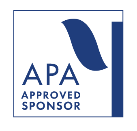 As a Jointly Accredited Organization, University of Pittsburgh is approved to offer psychology continuing education by the American Psychological Association.  University of Pittsburgh maintains responsibility for this course. Psychologists completing this course receive 6.5 continuing education credits.Certified Alcohol and Drug Counselors/Certified Co-Occurring Disorders Professionals: CADC/CCDPThe Office of Educational Resources and Planning, UPMC Western Psychiatric Hospital is certified by the Pennsylvania Certification Board (PCB) to provide Certified Alcohol and Drug Counselor (CADC) and Certified Co-occurring Disorders Professional (CCDP) continuing education credits. This program is being offered for a maximum of 6.5 continuing education credits.CounselorsUPMC Western Psychiatric Hospital has been approved by NBCC as an Approved Continuing Education Provider, ACEP No. 5059. Programs that do not qualify for NBCC credit are clearly identified. UPMC Western Psychiatric Hospital is solely responsible for all aspects of this program. This program is being offered for a maximum of 6.5 continuing education hours.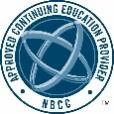 Licensed/Clinical Social Workers, Licensed Professional Counselors, Licensed Marriage and Family Therapists: LSW/LCSW/LPC/LMFTAs a Jointly Accredited Organization, University of Pittsburgh is approved to offer social work continuing education by the Association of Social Work Boards (ASWB) Approved Continuing Education (ACE) program. Organizations, not individual courses, are approved under this program. State and provincial regulatory boards have the final authority to determine whether an individual course may be accepted for continuing education credit. University of Pittsburgh maintains responsibility for this course. Social workers completing this course receive 6.5 continuing education credits.Other Healthcare ProfessionalsNurses and other health care professionals are awarded a maximum of .65 Continuing Education Units (CEU's). One CEU is equal to 10 contact hours. Nurses: For attending this program you will receive a Certificate of Attendance confirming a maximum of 6.5 hours of continuing education. These hours may be considered eligible for completing the 30 hours of continuing education required for biannual nursing re-licensure in Pennsylvania.Completing the evaluation is not required, however it is encouraged. We do request that everyone complete the questions in the evaluation regarding your continuing education (CE) credit needs so we can identify the correct certificate for you. Please retain your certificates in a safe place. Replacements for General CEU, NCC, and CADC/CCDP are $30. Others are kept in your account on the site you registered at. Continuing education credits are awarded when a participant attends for the full day. Partial credits are not available. REGISTRATION INFORMATION:Please register by November 2, 2021, at:  The Impact of Climate Change on Mental Health and Community Wellbeing | UPMC - Center for Continuing Education in the Health SciencesTuition: $25 Continuing Education/Continuing Medical Education Credits: Certificates can be obtained by paying an additional fee at registration ($15-UPMC and affiliated with an appropriate e-mail address; $30 all others). A limited number of scholarships are available upon request. Scholarship requests should be directed to Mary Herschk at herschkmg@upmc.edu or 412-647-4860. Continuing Education Credits/Continuing Medical Education Credits:CME, APA, and ASWB can be claimed online after completing survey questions indicating the type of certificate required. NCC and General CEU certificates will be sent via e-mail from our office four to six weeks post-conference, however the survey questions must be answered so we know the type of certificate you’ll need.   Please claim your certificate by December 31, 2021.  The course will be closed following that date. Tuition Includes: All registration and conference materials UPMC employees who would like to be sponsored by their department can request that their supervisor complete a departmental journal form that can be found here.Full Tuition must accompany your registration. A $10 administrative fee will be deducted from all refunds for cancellations. No refunds can be issued on or after November 5, 2021.  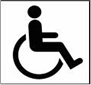 We encourage participation by all individuals. If you have a disability, advance notification of any special needs will help us better serve you. Please notify us of your needs at least two weeks in advance of the program by calling Nancy Mundy at 412-204-9090.New Registration Instructions The UPMC Center for Continuing Education in the Health Sciences (CCEHS) learning portal is used to register, view, track, and manage all your continuing education credits.  If, at any point these directions result in you seeing a blank page in your account, please look at your cart in the upper right-hand corner. If there is anything in there, please click on the cart to see how to proceed (and look at the directions below). Or delete what is in there and begin again. Please contact Nancy Mundy if you have difficulties after attempting the following directions.Creating an Account at cce.upmc.comGo to https://cce.upmc.com in your browser or just click on the link. On Login page, click on “Create Account”Complete questions. Please add in your credentials as your degree (MSW, PhD, MD, etc.), and use the dropdown to identify your profession. Click on “Save”. Please keep track of your password or store your sign-in information. Registering for a ProgramIf you have your account set up (see #1), and you’ve logged in, please go to the link of the program that you’ve been sent, or click on the “Catalog” tab, and put the name of the program in the search bar.You will be on the program page. Review the information, and click on the “Register” tab. If there is a fee to pay, you’ll see a purple box with “Add to Cart” in it. Please click on this. If there is no fee, you will see the activity in your “Pending Activities” and there is nothing else to complete until after the event. Click on “Add to Cart”You’ll see the name of the payment page and the appropriate amount. Click on “Checkout”. If you have a discount code, please add this in the coupon box, click on “apply” and then “checkout”. Add your billing information on the next page. Please complete all required (*) fields. Please make sure this address is connected to your credit card. Scroll to the bottom of the page and click on “Review Order”Enter your payment information and click on “Continue”Click on “Submit Order”On the next page, click on “View Course Page”. If you go into your “Account”, and then “Courses”, you’ll see this listed in your “Pending Activities”. You’ll have to return to your “Pending Activities” once the program has occurred to finish the process and obtain your CE credits/certificate.Securing your CE/CME Credits if you have paid for them after the conference is overIt’s important to note here that you can secure your CE/CME credits on this system for the following: APA, LSW/LCSW/LPC/LMFT, CME, Attendance. All other CE credits/certificates (NCC, General CEU, CADC/CCDP) will be sent to you via e-mail from a staff member at Education and Consultative Services four to six weeks after the event, once you’ve completed the information requested.Log in to your account at https://cce.upmc.com.  After logging in, please click on “My Account”, and then “Courses” and then “Pending Activities”. Click on the course that’s listed.The next page will come up with a purple box “Register/Complete Course”. Please click on that.On the left, see “Course Progress”Please click on “Complete Course Evaluation” and then “Submit” when completed.Return to “Course Progress”, and click in the circle for “Credit” and “Certificate”You’ll see a download link on the current page, or you can return to your “Account” and “Courses” and then “Completed Activities” to secure your certificate. 